КАРАР                                                                  	ПОСТАНОВЛЕНИЕ	№12п                                                               от 12.04.2018гО мерах по обеспечению пожарной безопасности ввесенне-летний период на территории сельского поселения Кузяновский  сельсоветВ соответствии с Федеральными законами «О пожарной безопасности» от 21 декабря 1994 года № 69, «О внесении изменений в Лесной кодекс Российской Федерации и отдельные акты Российской Федерации» от 29 декабря 2010 года № 442, от 06.10.2003 г. № 131-ФЗ "Об общих принципах организации местного самоуправления в Российской Федерации", от 21.12. 1994 года № 68-ФЗ «О защите населения и территорий от чрезвычайных ситуаций природного и техногенного характера», Законом Республики Башкортостан «О пожарной безопасности» от 30 ноября 2005 года № 243, постановлением Правительства Российской Федерации от 12 апреля 2012 года № 290 «О государственном пожарном надзоре» (с изменениями и дополнениями), постановлением Правительства Республики Башкортостан от 16 апреля 2012 года № 111 «О ежегодном комплексе мероприятий по обеспечению пожарной безопасности в весенне-летний период на территории Республики Башкортостан» и  в целях усиления пожарной безопасности и защиты социальной сферы, обеспечения защиты жизни и здоровья населения, материальных ценностей от пожаров на территории сельского поселения Кузяновский  сельсовет муниципального района Ишимбайский район Республики Башкортостан п о с т а н о в л я ю:     Обеспечить проведение комплекса профилактических мероприятий по недопущению чрезвычайных ситуаций, связанных с возникновением природных пожаров в весенне-летний период:   1. Рекомендовать руководителям учреждений, организаций • произвести очистку территорий от сгораемых отходов и сухой травы в срок до 15 мая  2018 года; • обеспечить исправное содержание противопожарного инвентаря, первичных средств пожаротушения, наружного освещения, средств оповещения; • провести противопожарные инструктажи; • проработать действия на случай пожара или возгорания; • запретить сжигание травы и отходов на закрепленных территориях; • в случае возникновения пожара немедленно докладывать в пожарное ДЕПО  по телефону 73-2-54 или 01 по форме: дата, время и место; что горит и какая площадь возгорания; привлекаемые силы и средства; травмы и жертвы при ликвидации пожара; ориентировочный ущерб.2. В рамках профилактической операции «Жилище 2018» добровольной пожарной команде осуществить комиссионную проверку противопожарного состояния жилищ граждан, в том числе мест проживания неблагополучных и многодетных семей, лиц, состоящих на профилактическом учете, злоупотребляющих спиртными напитками, обеспечить контроль за содержанием в надлежащем состоянии внутридомовых электрических и газовых сетей.3. По согласованию, совместно с представителями лесничества:-  проводить в пожароопасный период рейды-осмотры лесных массивов, организовать круглосуточное дежурство, проводить мероприятия по обеспечению пожарной безопасности лесов;- при отсутствии противопожарного разрыва от построенных в установленном законодательством порядке строений до лесного массива проработать вопрос рубки лесных  насаждений для обеспечения противопожарного расстояния, установленного Федеральным законом «Технический регламент о требованиях пожарной безопасности».4. Запретить сжигание мусора и сухой травы вне установленных мест и вблизи населенных пунктов в пожароопасный период.5. В пожароопасный период на территориях населенных пунктов,  садоводческих объединений граждан, в организациях запретить разведение костров, проведение пожароопасных работ.6.  В целях патрулирования прилегающих к лесным массивам мест массового отдыха людей, пресечения  правонарушений в области пожарной безопасности, утвердить состав  подвижной  группы, по согласованию  (приложение 1).7. Провести сходы граждан в населенных пунктах сельского поселения с информацией о пожарной безопасности и ограничения нахождения детей без присмотра взрослых.Глава сельского поселения                                                  А.М.Алтынбаев											Приложение 1СОСТАВподвижной  группы сельского поселения Кузяновский сельсовет муниципального района Ишимбайский район Республики БашкортостанГлава сельского поселения							А.М.АлтынбаевБашкортостан Республикаhы Ишембай районы муниципаль районы Көҙән  ауыл советы ауыл биләмәhе хакимиәте 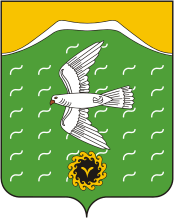 Администрация сельского поселения Кузяновский сельсовет муниципального района Ишимбайский район Республики БашкортостанСовет  урамы, 46,Көҙән  ауылы, Ишембай районы, Башкортостан Республикаһы453234Тел.; 8(34794) 73-243, факс 73-200.Е-mail: kuzansp@rambler.ru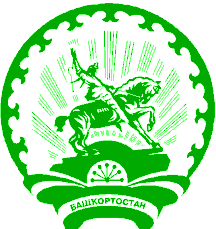 ул. Советская, 46,с.Кузяново, Ишимбайский район, Республика Башкортостан453234Тел.; 8(34794) 73-243, факс 73-200.Е-mail: kuzansp@rambler.ru№ п/пФ.И.О.АДРЕСМЕСТО РАБОТЫТЕЛЕФОН1Исанаманов Ишбулды Саматовичс.Кузяново,ул.Школьная д.11Кузяновская ДПК, водитель-пожарный72-0-102Исанаманов  Ильшат Саматовичс Кузяново, ул.Победы , д.11Кузяновская ДПК, водитель-пожарный75-2-633Латыпов  Урал Зинуровичс.Кузяново, ул.Советская, д.19Кузяновская ДПК, водитель-пожарный2-94-184Махмутов  Явдат  Мидхатовичс.Кузяново, ул.Садоваяд.16Кузяновская ДПК, водитель-пожарный75-7-085.Алтынбаев  Айрат Миниахметовичс.Кузяново, ул.Садовая, д.6АСП Кузяновский сельсовет, глава сельского поселения73-2-536.Гатауллин Рамил Маратовичс.Кузяново, ул.Первомайская, д.11ОАО «Газоразпределение Уфа», слесарь по газу, депутат Совета СП73-2-667Гумеров  Раис Рауфовичд.Искисяково, ул.Центральная, д.36Староста,депутат Совета СП75-2-008Ибатуллин Равил Исманжановичд.Кызыл Октябрь, ул.Центральная , д.15Староста   д. Кызыл Октябрь72-0-31 